Weekly UpdateDecember 24, 2019CHRISTMAS EVE CANDLELIGHT SERVICEOur annual Christmas Eve Candlelight Service will be held tonight beginning at 7:00pm. Join us as we celebrate the coming of our Lord Jesus Christ!SUNDAY SCHOOLThere will be no Sunday school classes this Sunday.The adult class will meet again on January 5th.Sunday school for youth will resume January 12th.SERVING SUNDAY, DECEMBER 29TH			Elders:  Melanie Warfield, Cheryl Elder, Sharon Higgins 			Deacons:  Katy Neal, David DeWall, Kristine Medler				     Jeff Elder, Ruth Neal, Emily Elder			Worship Leader:  Warfield			Communion Preparation:  Jeff Elder			Home Communion:  Cheryl Elder and Jeff ElderYOUTH GROUPOur middle school youth group “Rise” is taking a break for the holidays and will resume on January 15th.PRAYER LISTHarold StimmelHarriet FarneyPatty BenzEvelyn Fawver Irene SchaeferMike LorenzenChet Goodrich – has been diagnosed with esophageal cancer and will be spending time with his daughter in Iowa. CHRISTMAS CARD TREEThe Christmas Card Tree has been placed in the narthex to receive greetings to church members and friends.  We invite you to donate any postage savings to the special Christmas Offering.OUTREACHThe Outreach committee is seeking your help in collecting the following items for Shepherd's Closet to assist individuals in need: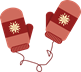 Winter Hats and Gloves or MittensPlease NO SCARVESChildren's Underwear (up to size 10)Children's socksWinter BootsWORSHIP LEADERS AND GREETERSPlease consider serving as a greeter or worship leader in the coming months.  Sign-up sheets can be found in the narthex.BIRTHDAYS AND ANNIVERSARIES(December 25-31, 2019)		December25: HAPPY BIRTHDAY, JESUS!30: Tanya Farney31: Brenda MottPlease send us (gcfccdoc@yahoo.com) additions or corrections of birthdays,anniversaries, or email addresses.WEBSITEThe church’s website is now live and can be found at www.fccdocgc.com   On the website, you can view a calendar featuring upcoming eventsand past copies of the Weekly Updates and Christian Visitors.ATTENDANCEFCC ATTENDANCE FCC ATTENDANCE SUNDAY WEEKSUNDAY WEEKSUNDAY WEEKSUNDAY WEEKSUNDAY WEEK12345AVG2019JANUARY69342637422019FEBRUARY57364234422019MARCH4243405453462019APRIL83678667762019MAY67736363672019JUNE4744545740482019JULY5748 46 62532019AUGUST53607042562019SEPTEMBER4178425762562019OCTOBER60616467632019NOVEMBER61595850572019DECEMBER12562596277AVG63.555.454.254.351.7Average Monthly AttendanceAverage Monthly AttendanceAverage Monthly AttendanceAverage Monthly Attendance201720182019July304053August354456September494956October 465863November515357December4669